考査細目のすべてに合格したことを証明します。エネルギー章課題報告書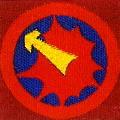 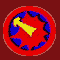 ７．エ　ネ　ル　ギ　ー　章７．エ　ネ　ル　ギ　ー　章７．エ　ネ　ル　ギ　ー　章７．エ　ネ　ル　ギ　ー　章７．エ　ネ　ル　ギ　ー　章７．エ　ネ　ル　ギ　ー　章７．エ　ネ　ル　ギ　ー　章７．エ　ネ　ル　ギ　ー　章７．エ　ネ　ル　ギ　ー　章７．エ　ネ　ル　ギ　ー　章所属第団隊氏名考　査　細　目考査方法合格年月日サイン/印1第１次エネルギーの種類をあげ、その現状について説明すること。口述または記述2水力、火力および原子力による電気エネルギーの原理を知り、それぞれの長所短所について述べること。口述または記述3家庭を中心とした熱エネルギー（給湯・暖房など）についてその製造方法の概要と供給経路を知ること。口述または記述4ソーラーエネルギー(直接・間接)について説明すること。口述または記述5ソーラーエネルギーシステムなどエネルギーの簡易変換利用装置を製作し、その仕組みについて説明すること。作品を提示写真・設計図の提示必要により考査員が出向く口述6原子力、風力、太陽、海洋、地熱・バイオガスなど未来におけるエネルギーの供給に関して自分の考えをまとめ、また実用的なものを調べて報告すること。報告書の提出7君の家または町で見られるエネルギーの浪費の実例１０、およびエネルギー利用による汚染があれば、事例５つをあげ、それらをなくす提案をすること。レポートの提出8｢われわれはなぜエネルギー資源の保護・開発をするのか｣について、隊や班で話す。隊長の証印年月日技能章考査員自署印役務隊長考査員団委員長ｽｶｳﾄ委員長年月日氏名サインまたは印提出日所属氏名